Урок № 9                                русский языкДата 16.09.2021Класс 3Учитель: Самодаева Елена АлександровнаТема: СловосочетаниеЦель: формировать понятие «словосочетание» на основе усвоения его существенных признаков.Планируемые результаты:Предметныеввести понятие «словосочетание»;формировать умение устанавливать связь слов в предложении, задавая вопрос от одного слова к другому;закрепить знания о простых и сложных предложениях, об однокоренных словах.Личностныевоспитывать положительную мотивацию к учению;развивать коммуникативные способности.Метапредметныеработать над развитием памяти, внимания, мышления учащихся;работать над развитием устной и письменной речь.Оборудование: учебник, сигнальные карточки, памятки.Тип урока: комбинированный урок.Ход урокаI. Организационный момент. Приветствие «Мы вместе»Похлопайте в ладоши те, кто пришёл на урок с хорошим настроением.Пожмите руку соседу, если вы добрый человек и готовы помочь товарищам.Помашите рукой те ребята, кто хочет поскорее начать урок и узнать новое.Улыбнитесь друг другу, кто сегодня будет внимательным и старательным.II. Минутка чистописания.На доске записаны слова.яг..дак..пустаг..рохур..жай– Прочитайте слова. Чем они похожи? (Это имена существительные, обозначают неодушевленные предметы. Во всех словах пропущены безударные гласные, непроверяемые ударением.)– Найдите лишнее слово. (1) Лишнее слово – капуста, пропущена безударная гласная а, во всех остальных словах пропущена буква о. 2) Лишнее слово – горох, это двусложное слово, все остальные слова трехсложные.)оаоо оаоо…– Определите порядок написания букв в цепочке. Напишите строчку до конца. (В цепочке буквы – орфограммы данных слов, расположенные по порядку.)III. Словарно-орфографическая работа.– Прочитайте стихотворение Е. Трутневой, записанное у вас на карточках:Урожай, урожай!Наше лето провожай!Сколько сладкого гороха!Огурцы как на подбор,На гряде сорвать неплохоКрупный, красный помидор!Пробежишься огородом –Съешь морковку мимоходом.– Запишите словарные слова, встретившиеся в стихах, подчеркните орфограммы, которые нужно запомнить. (Один за доской. Проверка)IV. Проблема. Ознакомление с термином «словосочетание».- Что можно сказать о ягоде? (Красная, спелая, сочная, созрела,…)(По одному записывают слова на доске)ягода краснаясозрелакапустагорохурожай- Одинаковые ли выражения «ягода красная» и «ягода созрела»? Или они чем-то отличаются? («ягода красная» - словосочетание, «ягода созрела» - предложение)- Мы столкнулись с проблемой, как отличить словосочетание от предложения.- Докажите, что «ягода созрела» - это предложение. (Говорится о ягоде. Что? Ягода – это подлежащее. Что сделала? Созрела – это сказуемое. Ягода созрела – грамматическая основа предложения. Оно повествов, невоскл, простое, нераспростр.)- Докажем, что «ягода красная» словосочетание.- Может ли слово «ягода» существовать отдельно от слова «красная» и не терять смысл? (да)- А слово «красная» без слова «ягода»? (нет)- Какой вывод сделаем? (есть главное слово и зависимое)- Есть ли связь между словами? (да)- Как установим связь? (зададим вопрос)- Обобщим наши выводы: Словосочетание – это два слова, связанных по смыслу. Словосочетание состоит из главного и зависимого слов. Связь устанавливается с помощью вопросов.- Являются ли подлежащее и сказуемое словосочетанием? (нет)- Почему?- Проверим наши выводы по учебнику. Правило стр.35V. Первичное закрепление. Игра «Лото»- К существительным из карточек подберите прилагательное и образуйте словосочетание. Запишите их. Пользуясь Памяткой №1, установите связь между словами.- Составьте предложение с одним из существительных. Пользуясь Памяткой №2, выпишите словосочетания из предложения.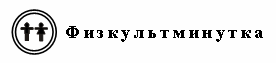 ТеплоходОт зелёного причалаОттолкнулся теплоход. (Встать из-за парт.)Раз, два!Он назад шагнул сначала. (Шаг назад.)Раз, два!А потом шагнул вперед. (Шаг вперед.)Раз, два!И поплыл, поплыл по речке(Волнообразное движение руками),Набирая полный ход. (Ходьба на месте.)VI. Самостоятельная работаСписать предложение. Подчеркнуть главные члены. Выписать словосочетания, пользуясь Памяткой №2.VII. Сигнальные карточкиЯ хочу проверить, научились ли вы различать предложение и словосочетание. Если я покажу на карточке предложение – поднимайте зелёный сигнал, если словосочетание – красный. Начинаем работу.девочка гуляетлает собакабегают детикрасивый нарядсидит на диванежёлтый цыплёнокмы отвечаемсиняя дальярко светитVII. Итог урока.- Что такое словосочетание?Словосочетание – это …..,  связанные  …..  .- Из чего состоит словосочетание?Словосочетание состоит из …..  слова и …. слова.- От какого слова ставится вопрос?Вопрос ставится от  …. слова к …. слову.- Как обозначается главное слово в словосочетании?Главное слово обозначается … .- Как обозначается связь главного слова с зависимым?Связь  главного слова с зависимым обозначается  …. .- Как найти словосочетания в предложении?Чтобы найти словосочетания в предложении, нужно от главного слова …….     ……..  к зависимому.VIII. РефлексияСигнальные карточкиДомашнее задание. Упражнение 60, правило на с. 35.ПАМЯТКА №1СЛОВОСОЧЕТАНИЕСловосочетание состоит из главного и зависимого слов. Связь слов в словосочетании устанавливается при помощи вопросов. Вопрос ставится от главного к зависимому. Над главным словом в словосочетании ставится знак ×, а связь главного слова с зависимым словом обозначается знаком×созрела (где?) в полеПАМЯТКА №2КАК ВЫПИСАТЬ СЛОВОСОЧЕТАНИЯ ИЗ ПРЕДЛОЖЕНИЯПодлежащее и сказуемое не является словосочетанием!ПЛАННайти главные членыВыписать словосочетания, в которых поясняется подлежащееВыписать словосочетания, в которых поясняется сказуемоеВыписать словосочетания, в которых поясняются второстепенные члены предложенияОБРАЗЕЦ:Задорные ребята быстро побежали в березовую рощу.ребята (какие?) задорныепобежали (как?) быстропобежали (куда?) в рощув рощу (какую?) березовуюСАМОСТОЯТЕЛЬНАЯ РАБОТАСпиши предложение. Подчеркни главные члены. Выпиши словосочетания, пользуясь Памяткой №2.На полях работали новые машины.ИТОГ УРОКА- Что такое словосочетание?Словосочетание – это _______________,  связанные  _________________________  .- Из чего состоит словосочетание?Словосочетание состоит из _______________  слова и ____________________ слова.- От какого слова ставится вопрос?Вопрос ставится от  ________________ слова к _______________________ слову.- Как обозначается главное слово в словосочетании?Главное слово обозначается ______________________________ .- Как обозначается связь главного слова с зависимым?Связь  главного слова с зависимым обозначается  ____________________________ .- Как найти словосочетания в предложении?Чтобы найти словосочетания в предложении, нужно от главного слова ________________________________________ к зависимому.